PERBEDAAN HASIL BELAJAR SISWA MENGGUNAKAN MODEL PEMBELAJARAN MIND MAPPING DAN MODEL SCRAMBLE PADA PELAJARAN EKONOMI SMASKRIPSI OlehTRI ISMAWANI S.NPM 171324035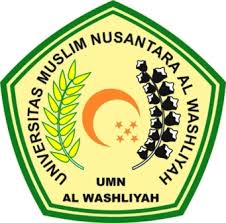 PROGRAM STUDI PENDIDIKAN EKONOMI FAKULTAS KEGURUAN DAN ILMU PENDIDIKAN UNIVERSITAS MUSLIM NUSANTARA AL WASLIYAH MEDAN 2021PERBEDAAN HASIL BELAJAR SISWA MENGGUNAKAN MODEL PEMBELAJARAN MIND MAPPING DAN MODEL SCRAMBLE PADA PELAJARAN EKONOMI SMASkripsi Ini Diajukan Untuk Melengkapi Tugas-Tugas Dan Memenuhi Syarat-Syarat Untuk Memperoleh Gelar Sarjana Pendidikan Pada Jurusan Pendidikan Ilmu Pendidikan  Sosial Program Studi Pendidikan EkonomiOleh:TRI ISMAWANI S.NPM 171324035PROGRAM STUDI PENDIDIKAN EKONOMI FAKULTAS KEGURUAN DAN ILMU PENDIDIKANUNIVERSITAS MUSLIM NUSANTARA AL WASLIYAH MEDAN2021